 平成２６年７月吉日関係者 各位                                                 　　　　  　　 　横　浜　国　立　大　学成長戦略研究センター長　　　　　　　　　　　　　　　　　　　　　　           　　　　　　　　　八　木　裕　之｢みなとみらい産官学ラウンドテーブル｣ 第22回セミナーの開催について拝啓　時下益々ご清祥のこととお慶び申し上げます。この度､当センターでは産業界･官界･学界のコラボレーションによる企業成長戦略に関する『知の交流･蓄積･創造･還流の場』づくりを目指し、下記の通り「みなとみらい産官学ラウンドテーブル」第22回公開セミナーを開催することとなりました。今回は、パロアルト研究所（PARC）日本代表　イノベーションサービス　シニアUXリサーチャー　博士佐々牧雄氏をお招きし、本学大学院国際社会科学研究院　教授　真鍋誠司氏とともに、「オープン・イノベーションとエスノグラフィ」というタイトルで御講演を頂きます。つきましては､ご多忙中のところお繰り合わせの上ご参加頂きたく、どうぞ宜しくお願い申し上げます。敬具記１．日　時：　平成２６年９月１１日（木）午後６時３０分～午後８時００分２．場　所：　ランドマークタワー２５階　２５０１大会議室　　　　　（最寄り駅：みなとみらい線「みなとみらい駅」、JR「桜木町駅」、市営地下鉄線「桜木町駅」）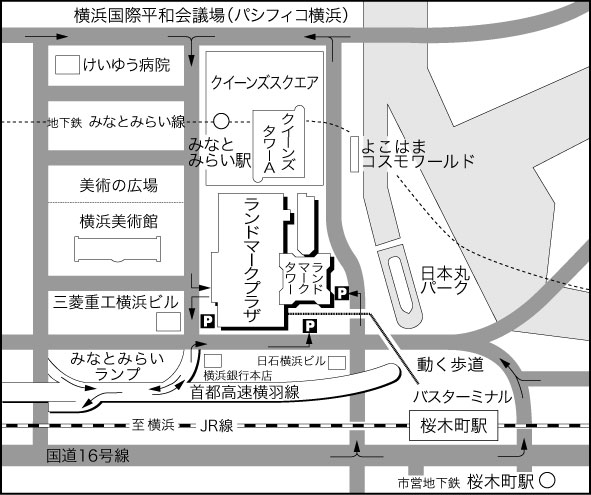 ３．主　催：　 横浜国立大学 成長戦略研究センター４．テーマ：  「オープン・イノベーションとエスノグラフィ」　　　　　　　　　　　　　　　　　講　師：佐々牧雄氏　パロアルト研究所（PARC）　日本代表　　　　　　　　　　イノベーションサービス　シニアUXリサーチャー　　　　　　　　　　博士（工学）真鍋誠司氏　横浜国立大学　大学院国際社会科学研究院　教授５．参加申込： 電子メール（csegcseg@ynu.ac.jp）またはファックス（【別添】参照）で　　　　　　　 ９月９日(火)までにお申し込み下さい。※ 本センターホームページも御参照下さい。（ ⇒　http://www.cseg.ynu.ac.jp/ ）※ なお、先着順、定員に達し次第締め切らせて頂きます。６．参加費：　 無料　　　　　　　　　　　　　　　　　　　　　　　　　                 （以上）講演概要　PARCは、1970年にゼロックス社の研究部門として設立されましたが、2002年に法人化されゼロックス社の100％子会社となりました。それ以来、コマーシャルイノベーションを目標に、ゼロックス社も含め、様々な業界の企業と提携するオープン・イノベーションを実践しています。
　セミナーではまず、世界中で関心が高まっているオープン・イノベーションの考え方を概観するとともに、PARCにおけるオープン・イノベーションへの取り組み事例をご紹介します。
　また、PARCは、どこよりも先駆けて、人間の行動をありのままの状態で研究するエスノグラフィ（民族誌学）を技術イノベーションの分野に導入しました。PARCのオープン・イノベーションにおいてもエスノグラフィは多用されており、その考え方と実際を提示します。
　最後に、日本におけるオープン・イノベーションとエスノグラフィの有効性について議論します。
講師紹介
■佐々牧雄（ささ　まきお）
　　PARC日本代表、シニアUXリサーチャー、博士（工学）。ユーザーエクスペリエンス（顧客の体験）、およびユーザーエクスペリエンス・デザインの研究者。情報機器メーカーの工業デザイナー、自動車メーカー系デザイン・マネジメントコンサルタント、ユーザーエクスペリエンスを研究するUXラボ株式会社の設立を経て、現在はPARCにて、エスノグラフィやイノベーションを中心に研究・調査を行っている。 
所属団体：日本デザイン学会、日本人間工学会、ヒューマンインターフェース学会。■真鍋誠司（まなべ　せいじ）横浜国立大学 国際社会科学研究院 教授、博士（経営学）。神戸大学経済経営研究所専任講師、横浜国立大学経営学部准教授、スイス連邦工科大学チューリッヒ校（ETH Zurich）上級研究員/客員研究員を経て、2013年4月より現職。専門は、技術経営論。主な著書：『オープン化戦略―境界を越える企業活動―』（共編著、有斐閣、近刊予定）。
所属団体：組織学会、日本経営学会、国際ビジネス研究学会、研究・技術計画学会、Academy of Management(AOM)等。